107學年度上學期重補修事項宣導　　高二、三同學，今年重補修學生線上選課正式選課時間已過，請同學務必線上確認已選排入的開課課程。若於正式選課忘記選的同學或正式選課班級因人數未達下限不能成班（選課記錄已被刪除）的同學請再利用學校重補修網頁〞一次加選〞做線上選課申請，時間於108/09/13　09:00~108/09/14 　23:59止，請不及格的同學能珍惜留意並思考此機會，以避免三年級畢業前夕學分不足無法領取畢業證書。操作方式：請有需求尚未完成最後選課的同學，點選本校首頁 -〉重補修線上選課 -〉一次加選選單，即可進行加選。請留意尚餘人數，數值（專班最大值：理論科目37，實習科目24；自輔班最大值：理論、實習科目14人）愈小者愈能成班；請衡量選課。一次加選結束未達開課低標人數系統會予以刪除該選課資料，學校將不會開班。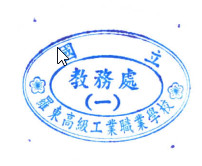 最後確定版成班總表請留意本校網路公告，並準時繳費及上課以維個人權益。同學有選課問題請至實驗組洽詢。                           　　　　　　　　　　　　　　　　　　　　　　